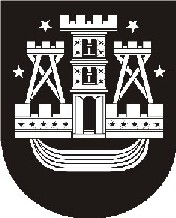 KLAIPĖDOS MIESTO SAVIVALDYBĖS TARYBASPRENDIMASDĖL SOCIALINĖS PARAMOS TARYBOS SUDĖTIES PATVIRTINIMO2015 m. birželio 11 d. Nr. T2-131KlaipėdaVadovaudamasi Lietuvos Respublikos vietos savivaldos įstatymo 18 straipsnio 1 dalimi ir Socialinės paramos tarybos nuostatų, patvirtintų Klaipėdos miesto savivaldybės tarybos 2008 m. lapkričio 27 d. sprendimu Nr. T2-403, 8 punktu, Klaipėdos miesto savivaldybės taryba nusprendžia:1. Patvirtinti šią Socialinės paramos tarybos sudėtį:Rita Bratėnaitė-Vitkienė, BĮ Klaipėdos miesto šeimos ir vaiko gerovės centro direktorė;Ginter Harner, BĮ Klaipėdos miesto globos namų direktorius;Audronė Jokubauskienė, Klaipėdos miesto savivaldybės administracijos Socialinių reikalų departamento Socialinės paramos skyriaus Socialinių paslaugų poskyrio vyriausioji specialistė; Olga Petrik, Maltos ordino pagalbos tarnybos Klaipėdos regiono projektų koordinatorė;Diana Pilelienė, Klaipėdos miesto savivaldybės administracijos Socialinių reikalų departamento Socialinės paramos skyriaus Socialinių paslaugų poskyrio vyriausioji specialistė;Jolanta Skrabulienė, Klaipėdos miesto savivaldybės tarybos Sveikatos ir socialinių reikalų komiteto pirmininkė;Ana Stirbienė, VšĮ Telšių vyskupijos Caritas Klaipėdos regiono globos namų direktoriaus pavaduotoja;Daina Vitkauskienė, viešosios įstaigos Klaipėdos ir Telšių regionų aklųjų centro direktorė;Giedrius Zaturskis, Klaipėdos krašto socialinių darbuotojų asociacijos narys.2. Pripažinti netekusiu galios Klaipėdos miesto savivaldybės tarybos 2013 m. lapkričio 28 d. sprendimo Nr. T2-285 „Dėl Socialinės paramos tarybos sudėties patvirtinimo“ 1 punktą.3. Skelbti šį sprendimą Klaipėdos miesto savivaldybės interneto svetainėje.Savivaldybės meras Vytautas Grubliauskas